Об утверждении муниципальной программы «Молодежная политика в Андреевском сельском поселении Ибресинского района на 2022-2024 годы»Руководствуясь Федеральным законом от 06.10.2003 № 131-ФЗ «Об общих принципах организации местного самоуправления в Российской Федерации», Федеральным законом от 30.12.2020 №489-ФЗ «О молодежной политике в Российской Федерации», Уставом Андреевского сельского поселения Ибресинского района Чувашской Республики, администрация Андреевского сельского поселения Ибресинского района  п о с т а н о в л я е т:1. Утвердить муниципальную программу «Молодежная политика в Андреевском сельском поселении Ибресинского района на 2022-2024 годы» (Приложение 1).2. Предусмотреть в бюджете Андреевского сельского поселения денежные средства на реализацию данной программы.3. Контроль  за исполнением настоящего постановления оставляю за собой.                               4. Настоящее постановление вступает в силу после его официального опубликования.Глава Андреевского сельского поселения                                                     С.В. Коннов                                                                   Приложение № 1к постановлению администрации Андреевского сельского поселения Ибресинского района                                                                                                        от  24.02.2022 № 12МУНИЦИПАЛЬНАЯ ПРОГРАММА«Молодежная политика в Андреевском сельском поселении Ибресинского района на 2022-2024 годы»ПАСПОРТ ПРОГРАММЫ2. ПРИОРИТЕТЫ ПОЛИТИКИ СЕЛЬСКОГО ПОСЕЛЕНИЯ В СФЕРЕ РЕАЛИЗАЦИИ МУНИЦИПАЛЬНОЙ ПРОГРАММЫМолодежь - один из главных факторов обеспечения развития государства и общества.      На территории Андреевского сельского поселения Ибресинского района проживает более 800 человек, из них дети и молодежь более 300 человек. На территории Андреевского сельского поселения действуют Андреевская основная общеобразовательная школа, Андреевский СДК, Андреевская сельская библиотека.  Для активного участия молодежи в жизни сельского поселения, необходим ряд мероприятий для развития молодежного движения в сельском поселении.3. ЦЕЛИ И ЗАДАЧИ ПРОГРАММЫЦели Программы:1. Мероприятия по обеспечению отдыха, оздоровления и занятости детей, молодежи и подростков,2. Создание условий для успешной социализации и эффективной самореализации молодых людей.3. Повышение участия подростков и молодежи в жизни поселения.Для достижения целей  предусматривается решение следующих задач:1. Поддержка различных форм культур, интеллектуального, творческого и физического развития молодежи;2. Оказание поддержки учреждениям и общественным организациям, осуществляющим работу с молодежью.3. Содействие развитию молодежных инициатив.СВЕДЕНИЯ ОБ ИНДИКАТОРАХ (ПОКАЗАТЕЛЯХ) МУНИЦИПАЛЬНОЙ ПРОГРАММЫ И ИХ ЗНАЧЕНИЯХ4. ПЕРЕЧЕНЬ И ОПИСАНИЕ ПРОГРАММНЫХ МЕРОПРИЯТИЙ ПО РЕШЕНИЮ ЗАДАЧ И ДОСТИЖЕНИЮ ЦЕЛЕЙ ПРОГРАММЫРеализацию программных мероприятий обеспечивает Разработчик Программы совместно со структурными подразделениями администрации Ибресинского района.Взаимодействие участников  Программы осуществляется на основе положений о проведении тех или иных мероприятий по работе с детьми и молодежью. Под обязательствами участников  Программы понимается обеспечение, организация и участие в проведении мероприятий для детей и молодежи, выделяются денежные средства и передаются по межбюджетным трансфертам в бюджет муниципального района для софинансирования мероприятий.5. СВЕДЕНИЯ О РАСПРЕДЕЛЕНИИ ОБЪЕМОВ И ИСТОЧНИКОВ ФИНАНСИРОВАНИЯ ПО ГОДАМОбъёмы расходов на реализацию Программы подлежат ежегодному уточнению в процессе исполнения бюджета сельского поселения на очередной финансовый год.6. УПРАВЛЕНИЕ ПРОГРАММОЙ И КОНТРОЛЬ ЗА ХОДОМ ЕЕ РЕАЛИЗАЦИИУправление Программой осуществляется администрацией Андреевского сельского поселения Ибресинского  района.Руководитель Программы осуществляет непосредственный контроль за ее реализацией и несет ответственность за эффективность и результативность Программы.Управление Программой и контроль за ходом ее реализации осуществляется путем:- координации действий всех субъектов Программы и заинтересованных организаций;- ежегодного уточнения затрат по программным мероприятиям, состава исполнителей;- обеспечения эффективного и целевого использования финансовых средств, качества осуществляемых мероприятий.Средства местного бюджета предоставляются исполнителям Программы при соблюдении следующих условий:- предоставления в установленный заказчиком срок и по установленной форме отчета о ходе выполнения мероприятий, включая отчет об использовании средств;- выполнения мероприятий за отчетный период;- целевого использования средств местного бюджета.7. ПРОГНОЗ ОЖИДАЕМЫХ СОЦИАЛЬНО-ЭКОНОМИЧЕСКИХ РЕЗУЛЬТАТОВ РЕАЛИЗАЦИИ ПРОГРАММЫРеализация мероприятий Программы будет способствовать проведению мероприятий для детей и молодежи, занятости их в активной жизни поселения и родного края, трудоустройству подростков.ЧĂВАШ РЕСПУБЛИКИ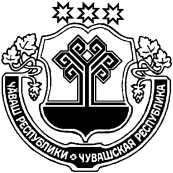 ЙÊПРЕÇ РАЙОНĚЧУВАШСКАЯ РЕСПУБЛИКА ИБРЕСИНСКИЙ РАЙОНЭНТРИЕЛ ЯЛПОСЕЛЕНИЙĚН АДМИНИСТРАЦИЙЕЙЫШĂНУ24.02.2022     12 №Энтриел ялěАДМИНИСТРАЦИЯАНДРЕЕВСКОГО СЕЛЬСКОГОПОСЕЛЕНИЯПОСТАНОВЛЕНИЕ24.02.2022    № 12деревня АндреевкаНаименование ПрограммыПрограмма «Молодежная политика в Андреевском сельском поселении Ибресинского района на 2021-2023 годы»Основания разработки ПрограммыФедеральный закон от 06.10.2003 №131-ФЗ «Об общих принципах организации местного самоуправления в Российской Федерации»,Федеральный закон от 30.12.2020 №489-ФЗ «О молодежной политике в Российской Федерации»Заказчик ПрограммыАдминистрация Андреевского сельского поселения Ибресинского районаОсновные разработчики ПрограммыАдминистрация Андреевского сельского поселения Ибресинского районаЦели и задачи  ПрограммыЦели Программы:1) защита прав и законных интересов молодежи;2) обеспечение равных условий для духовного, культурного, интеллектуального, психического, профессионального, социального и физического развития и самореализации молодежи;3) создание условий для участия молодежи в политической, социально-экономической, научной, спортивной и культурной жизни общества;4) повышение уровня межнационального (межэтнического) и межконфессионального согласия в молодежной среде;5) формирование системы нравственных и смысловых ориентиров, позволяющих противостоять идеологии экстремизма, национализма, проявлениям ксенофобии, коррупции, дискриминации по признакам социальной, религиозной, расовой, национальной принадлежности и другим негативным социальным явлениям;6) формирование культуры семейных отношений, поддержка молодых семей, способствующие улучшению демографической ситуации в Российской Федерации.Сроки реализации Программы2022 - 2024 гг.Перечень программ и основных мероприятий, входящих в состав муниципальной программыМежбюджетные трансферты на организацию мероприятий по работе с детьми и молодежью за счет средств бюджета  сельского поселенияПеречень разделов Программы1. Паспорт Программы.2. Приоритеты политики сельского поселения в сфере реализации муниципальной программы             3. Цели, задачи и индикаторы достижения целей и решения задач муниципальной  программы.                            4. Обобщенная характеристика основных мероприятий муниципальной программы            5. Объем финансовых ресурсов, необходимых для реализации муниципальной программы.                              6. Управление Программой и контроль за ходом ее реализации.                                            7. Прогноз ожидаемых социально-экономических результатов реализации Программы                                   Исполнители ПрограммыАдминистрация Андреевского сельского поселения Ибресинского районаОбъемы и источники финансирования ПрограммыОбщий объем финансовых средств за счет бюджета Андреевского сельского поселения - 30,0 тыс.рублейв т.ч. 2022 г. – 10,0 тыс.рублей 2023 г. - 10,0 тыс.рублей 2024 г.- 10,0 тыс.рублейОжидаемые конечные результаты реализации Программы1. Проведение мероприятий для детей и молодежи.Ответственные лица для контактовКоннов С.В. - глава Андреевского  сельского поселения Ибресинского районаНаименованиепоказателяЕд. измеренияЗначение показателяЗначение показателяЗначение показателяЗначение показателяЗначение показателяЗначение показателяЗначение показателяНаименованиепоказателяЕд. измеренияБазовые2021 год2022 год2022 год2023 год2023 год2024 год2024 годНаименованиепоказателяЕд. измеренияБазовые2021 годпланС учетом доп.средствпланС учетом доп.средствпланС учетом доп.средствДоля детей и молодежи различных категорий, вовлеченных в социально-экономические, научно-технические, общественно-политические, творческие, интеллектуальные, спортивные, досуговые мероприятия, от общего количества детей и молодежи, проживающих на территории%25303540Доля детей и молодежи, охваченных организованными формами досуга по месту жительства, от общего количества детей и молодежи, проживающих на территории%50606570Доля молодежи, принимающей участие в деятельности молодежных и детских общественных объединений, в общей численности молодежи%10202530 МероприятияСроки исполненияИсполнителиИсточник финансированияСумма финансирования (тыс.руб)Сумма финансирования (тыс.руб)Сумма финансирования (тыс.руб) МероприятияСроки исполненияИсполнителиИсточник финансирования202220232024Организация и проведение мероприятий, направленных на развитие гражданственности, нравственного воспитания, пропаганде здорового образа жизни2022-2024Администрациясельского поселенияМестный бюджетБез финансового обеспеченияБез финансового обеспеченияБез финансового обеспеченияРеализация мероприятий по профилактике безнадзорности и правонарушений среди несовершеннолетних2022-2024Администрациясельского поселенияМестный бюджетБез финансового обеспеченияБез финансового обеспеченияБез финансового обеспеченияОрганизация мероприятий по работе с молодежью2022-2024Администрациясельского поселенияМестный бюджет10,0010,0010,00ИТОГОМестный бюджет10,0010,0010,00№ п/пНаименование мероприятийОбъемы финансирования (тыс.руб)Объемы финансирования (тыс.руб)Объемы финансирования (тыс.руб)№ п/пНаименование мероприятий2022 год2023 год2024 год1.Межбюджетные трансферы бюджету района из бюджета сельского поселения на организацию мероприятий по работе с детьми и молодежью10,0010,0010,00ИТОГО:10,0010,0010,00